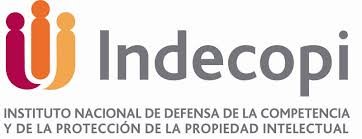 Anexo Nº 4Solicitud de Suscripción de Convenio de Cooperación Interinstitucional(La información registrada en el presente anexo tiene carácter de Declaración Jurada)DATOS GENERALESDATOS GENERALESDATOS GENERALESNombre de la asociación solicitanteNombre de la asociación solicitanteNº registro Domicilio de notificación (en caso difiera del real)Domicilio de notificación (en caso difiera del real)Domicilio de notificación (en caso difiera del real)Correo electrónicoTeléfono(       )Teléfono(       )Firma del Presidente o representante legalFecha